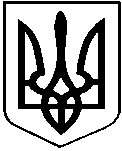 У К Р А Ї Н АКУТСЬКА  СЕЛИЩНА  РАДАКОСІВСЬКОГО РАЙОНУ ІВАНО-ФРАНКІВСЬКОЇ ОБЛАСТІVIII ДЕМОКРАТИЧНОГО СКЛИКАННЯП’ЯТА СЕСІЯ
 ПРОЄКТ РІШЕННЯ №12-5/202122 квітня 2021 року                                                                           с-ще КутиЗ метою посилення соціального захисту спортсменів, тренерів, інших  учасників  спортивних  заходів  та  створення  належних  умов  для підготовки  спортсменів  до  спортивних  змагань,  керуючись  ст.59  Закону України  «Про місцеве  самоврядування  в  Україні»,  Законом  України  «Про фізичну  культуру  та  спорт»,  Постановою  Кабінету  Міністрів  України  від 18.09.2013 року  № 689 «Про затвердження  норм  витрат  на  проведення спортивних  заходів  державного  та міжнародного  рівня», наказом Міністерства  молоді та спорту України від  27.01.2014 р. № 146 «Про затвердження  грошової  добової  норми  витрат  на  забезпечення  харчуванням  учасників  спортивних  заходів»,  відповідно до   Програми  розвитку  фізичної  культури  і  спорту  на  2021-2023 роки  затверджену  рішенням  Кутської  селищної  ради  від  24.12.2020р.  №29-2020, враховуючи рекомендації постійних комісій селищної ради з питань бюджету та з гуманітарних питань, Кутська селищна рада,ВИРІШИЛА:1. Затвердити  Порядок  забезпечення  харчуванням  або  виплатою  добових  за  рахунок  коштів  селищного  бюджету  учасникам  спортивних  заходів  та  змагань  згідно  з  додатком 1.2. Затвердити  Грошові  добові  норми  витрат  на  харчування  або  виплату  добових  учасникам  спортивних  заходів  та  змагань  згідно  з  додатком 2.3. Відділу  культури,  туризму,  молоді  та  спорту  Кутської  селищної  ради, навчальним  позашкільним  закладам  Кутської  громади,  громадським  спортивним  організаціям  (спортивним  клубам,  федераціям,  товариствам  тощо),  які  працюють  на  територію  Кутської  громади,  забезпечити  оплату  харчування  або  добових  за  рахунок  коштів  селищного  бюджету  учасникам  спортивних  заходів  та  змагань  згідно  із    затвердженими  нормами, в  межах  виділених  асигнувань  на  відповідний  рік.4. Контроль за виконанням цього рішення покласти на фінансовий відділ Кутської селищної ради та постійну комісію  селищної ради з питань бюджету, фінансів, планування, соціально-економічного розвитку, підприємницької діяльності, інвестицій та міжнародного співробітництва (Петро ЦИКАЛЯК).Селищний голова                                                        Дмитро ПАВЛЮК                                                                      Додаток 1                                                                                                                   до рішення Кутської                                                          селищної  ради №12-5/2021                                                          від 22 квітня 2021 рокуПОРЯДОКзабезпечення  харчуванням  або  виплатою  добовихза  рахунок  коштів  селищного  бюджетуучасникам   спортивних     заходів  та  змагань1. Цей  Порядок  визначає  механізм  забезпечення  харчуванням  або  виплатою  добових  за  рахунок  коштів  селищного  бюджету  (далі – бюджетні  кошти) учасникам  спортивних  заходів   та  змагань.2. До  спортивних  заходів  та  змагань  (далі – спортивні  заходи), включених  до  календарного  плану  фізкультурно – оздоровчих  та  спортивних  заходів  Кутської  громади  з  олімпійських  та  не олімпійських  видів  спорту  на  відповідний  рік,  який  формується  на  основі  пропозицій  Відділу  культури, туризму, молоді  та   спорту  Кутської  селищної  ради, та  затверджується  головою  Кутської  селищної  ради,  учасники  яких  забезпечуються  харчуванням  або  виплатою  добових  за  рахунок  коштів  селищного  бюджету, належать:2.1. Спортивні  заходи, що  проводить  та  відряджає  для  участі  Відділ  культури,  туризму, молоді  та  спорту  Кутської  селищної  ради;2.2. Спортивні  заходи, що  проводять  та  у  яких  приймають  участь  навчальні  та  позашкільні  заклади  Кутської  громади;2.3. Спортивні  заходи,  що  проводять  та  у  яких  приймають  участь  громадські  спортивні  організації  (спортивні  клуби, федерації,  товариства  тощо),  які  працюють  на  території  Кутської  громади,  спортсмени  яких  представляють  Кутську  громаду3.За  рахунок  коштів  селищного  бюджету  під  час  проведення  спортивно-масових  заходів  забезпечуються  харчуванням  або  виплатою  добових  такі  їх  учасники: - спортивних  заходів:  спортсмени, тренери, спортивні  судді  та  інші  фахівці,  які  забезпечують  організацію  та  проведення  таких  заходів  (керівники  заходів, допоміжні  та  обслуговуючі  працівники, що  забезпечують  їх  проведення),  які  відповідно  до  положень  (регламентів)  про  проведення  зазначених  заходів  включені  до  списку  їх  учасників  згідно з  розпорядчим  документом  організатора, що  проводить  спортивний  захід; -навчально-тренувальних  зборів:  члени  збірних  команд  громади  з  видів  спорту,  спортсмени  та  тренери  збірних  команд  громади  (тренер-представник  команди,  тренер  з  виду  спорту),  лікар,  допоміжні  та  обслуговуючі  працівники,  які  включені  до  списку  учасників  зборів  згідно  з  розпорядчим  документом  організатора,  що  проводить  такі  збори;  - фізкультурно-оздоровчих,  спортивних  заходів  з  видів  спорту  серед  осіб  з  обмеженими  фізичними  можливостями,  зборів  з  фізкультурно-спортивної  реабілітації  осіб  з  обмеженими  фізичними  можливостями: спортсмени,  тренери  з  видів  спорту  осіб  з  обмеженими  фізичними  можливостями тренери – реабілітологи, інші  залучені  до  проведення  заходів   фахівці,  які  відповідно  до  положень  (регламентів)  про  проведення  зазначених  заходів  включені  до  списку  їх  учасників  згідно  з  розпорядчим  документом  організатора,  що  проводить  спортивні  заходи; -спортивних  заходів, що  проводяться  Відділом  культури, туризму, молоді  та  спорту  Кутської  селищної  ради,  навчальними  та  позашкільними  закладами  Кутської  громади  (на  території  та  за  їх  межами): за  умови  залучення  до  проведення  постійного  складу  спортсменів  та  тренерів. 4. Під  час  проведення  спортивних  заходів  організатор,  що  проводить  такі    заходи  або  відряджуюча  організація  забезпечує  харчуванням  або  виплатою  добових  їх  учасникам  відповідно  до  положень  (регламентів)  про  проведення  зазначених  заходів  відповідно  до  додатку 2.5. Організатор,  що  проводить  спортивні  заходи  та/або  відряджуюча  організація,  укладає  угоди  про  надання  послуг  із  забезпечення  харчування  учасників  таких  заходів  за  безготівковим  розрахунком  з  закладом  громадського  харчування  з  урахуванням  їх  місцезнаходження.6.  У  разі  відсутності  з  об’єктивних  причин  можливості  та  доцільності  організації  повноцінного   харчування  учасників  спортивних  заходів, забезпечення  їх  харчуванням  або  виплатою  добових  може  здійснюватися  шляхом  перерахування  в  установленому  порядку  бюджетних  коштів  на  їх  власні  платіжні  картки  або  виплати  таких  коштів  готівкою.7. Забезпечення  харчуванням  або  виплатою  добових  учасникам  спортивних  заходів,  здійснюється  відповідно  до  норм  витрат  шляхом:- укладання  з  закладом  громадського  харчування  договору  про  надання  послуг  із  забезпечення  харчуванням  учасників  спортивних  заходів   за  безготівковим  розрахунком; - надання  закладом  громадського  харчування  сухого  пайка  учасникам  спортивних  заходів (у  разі  неможливості  забезпечення  їх  харчуванням  шляхом  надання  відповідних  послуг); - перерахування  бюджетних  коштів  на  власні  платіжні  картки  (платіж- ну  картку  тренера-представника  команди,головного  судді  тощо)  або  виплати  таких  коштів  готівкою  учасникам  спортивних  заходів,  які  забезпечують  себе  харчуванням  самостійно,  з  дотриманням  встановле- ного  режиму  та  раціону  харчування.  Лікар  або  головний (старший)  тренер  збірної  команди  з  виду  спорту  на  навчально-тренувальному  зборі  відповідно  до  добових  норм  і  коефіцієнтів  визначає  раціон  харчування  в  межах  визначених  калорій,  складає  меню,  в  тому  числі  щодо  харчування  спортсменів-вегетаріанців,  спортсменів-юніорів. Забезпечення  харчування  учасників  спортивних  заходів   здійснюється  шляхом  укладання  договору  про  надання  послуг  із  забезпечення  харчуванням  учасників  таких  заходів  за  безготівковим  розрахунком  із  закладом  громадського  харчування, а  в  разі  відсутності  можливості  та  доцільності  організації  повноцінного  харчування  учасників  спортивних  заходів, шляхом  перерахування  в  установленому  порядку  бюджетних  коштів  на  їх  власні  платіжні  картки (платіжні  картки  представника,  тренера  тощо)   або  виплати  таких  коштів  готівкою.8.Відповідальнісь  за  безпеку  і  якість  продуктів  харчування  та  готової продукції  несе  заклад,  який  забезпечує  харчуванням  учасників  спортивних  заходів.9. Під  час  участі  спортсменів,  тренерів  та  інших  учасників  спортивних  заходів  Кутської  громади,  що  внесені  до  списку  їх  учасників  згідно  з  розпорядчим  документом  організації,  яка  відряджає  для  участі  у  навчально-тренувальних  зборах,  спортивних  заходах  та  змаганнях  між  громадами  обласного,  міжобласного,  Всеукраїнського,  Міжнародного  рівнів,  включених  до  календарного  плану  фізкультурно-оздоровчих  та  спортивних  заходів  Кутської  громади  з  олімпійських  та  неолімпійсь- ких  видів  спорту  на  відповідний  рік,  здійснюється  забезпечення  їх  харчуванням  або  виплатою  добових  відповідно  до  цього  Порядку  та  Грошових  добових  норм  витрат  на  забезпечення  харчуванням  або  виплатою  добових  учасникам  спортивних  заходів  та  змагань  за  рахунок  коштів  селищного  бюджету  в  межах  асигнувань  на  відповідний  рік.10. У  разі  участі  спортсменів  та  тренерів  громади  у  чемпіонатах  України  розіграшах  Кубків  України,  інших  офіційних  Всеукраїнських  та  Міжнародних  заходах  та  змаганнях,  включених  до  календарного  плану  фізкультурно-оздоровчих  та  спортивних  заходів  Кутської  громади  з  олімпійських  та  не олімпійських  видів  спорту  на  відповідний  рік,  на  яких  спортсмени,  тренери  та  інші  учасники  спортивних  заходів  не  забезпечується  харчуванням  або  виплатою  добових  за  кошти  обласного  або  державного  бюджету,  то  забезпечення  їх  харчуванням  або  виплатою  добових  здійснюється  відповідно  до  цього  Порядку  та  Грошових  добових  норм  витрат  на  забезпечення  харчуванням  або  виплатою  добових  учасникам  спортивних  заходів  та  змагань  за  рахунок  коштів  селищного  бюджету  в  межах  асигнувань  на  відповідний  рік.11. Усі  видатки  на  забезпечення  харчуванням  або  виплатою  добових  здійснюються  за  рахунок  коштів  селищного  бюджету  в  межах  асигнувань  на  відповідний  рік,  відповідно  до  затверджених  грошових  добових  норм  витрат  на  забезпечення  харчуванням  або  виплатою  добових  учасникам  спортивних  заходів  та  змагань.Секретар селищної ради                                           Сергій КОЛОТИЛО                                                                                        Додаток 2                                                                                                                   до рішення Кутської                                                          селищної  ради №12-5/2021                                                          від 22 квітня 2021 рокуГрошова добова норма витрат на забезпечення харчуваннямучасників спортивних заходів місцевого рівняГрошова добова норма витрат на забезпечення харчуванням учасників спортивних заходів місцевого рівня розробляється Відділом культури, туризму, молоді та спорту Кутської селищної ради відповідно до розпорядження облдержадміністрації про затвердження норм витрат на проведення спортивних заходів місцевого рівня. Зазначена грошова добова норма витрат  може переглядатися щороку до 01 квітня на підставі даних головного управління статистики у Івано-Франківській області щодо рівня середньоринкових роздрібних цін на відповідні продукти харчування станом на 01 січня поточного року. Секретар селищної ради                                       Сергій КОЛОТИЛО                                                                       Додаток 3                                                                                                                   до рішення Кутської                                                          селищної  ради №12-5/2021                                                          від 22 квітня 2021 рокуГРОШОВА НОРМАвитрат на забезпечення спортсменів - учасників спортивних заходівмісцевого рівня лікарськими засобами та виробами медичного       призначення       1. Вартість рекомендованих лікарських засобів та виробів медичного призначення, які повинні бути в аптечці екстреної медичної допомоги, у тому числі тих, що передбачені для обов’язкової та позапланової імунізації, не може перевищувати 10 відсотків обсягу витрат на лікарські засоби та вироби медичного призначення, передбаченого у кошторисі на проведення спортивного заходу місцевого рівня.       2. У разі придбання лікарських засобів та виробів медичного призначення для забезпечення спортсменів 1-3 груп видів спорту з видів спорту інвалідів з ураженнями опорно-рухового апарату, вадами зору, слуху та розумового і фізичного розвитку, всіх видів фізкультурно-спортивної реабілітації інвалідів ці грошові норми збільшуються на 10 відсотків.       3. Перелік лікарських засобів та виробів медичного призначення, які повинні бути в аптечці екстреної медичної допомоги, затверджується за поданням лікаря або особи, відповідальної за проведення спортивних заходів місцевого рівня окремо у кожному випадку.Секретар селищної ради						           Сергій КОЛОТИЛОПОГОДЖЕННЯпроєкту рішення сесії Кутської селищної ради«Про затвердження Порядку та грошових добових норм витратна забезпечення харчування або виплатою добових учасникамспортивних заходів та змагань»Проєкт рішення підготував:Головний спеціаліст відділу культури,
туризму, молоді та спорту 
Кутської селищної ради                                                  _______________   Ольга ЯРЕМЧУК31.03.2021                                              Проєкт рішення погоджено:Начальник  відділу культури,
туризму, молоді та спорту 
Кутської селищної ради                                          _______________  Володимир ПОДОЛЯКНачальник  фінансового відділу                                          
Кутської селищної ради                                           _______________          Богдан ДЕВДАЗаступник селищного голови   	                     ____________________    Анатолій КІЩУК
Начальник Відділу організаційної роботи, 
 документообігу  та контролю,
 інформаційних технологій та комунікацій з громадськістю 		        _____________________ Людмила ФЕДЮКЗавідувач сектору управління персоналом 
та  юридичного забезпечення селищної ради   _____________________ Лілія НОВИЦЬКАГолова комісії з гуманітарних питань                       _______________    Василь БЕРНЮГАГолова комісії з питань бюджету, фінансів, 
планування, соціально-економічного розвитку, 
підприємницької діяльності, інвестицій 
та міжнародного співробітництва                               ________________  Петро ЦИКАЛЯКСекретар селищної ради                                    ____________________   Сергій КОЛОТИЛОПро затвердження Порядкута грошових добових норм витратна забезпечення харчуванняабо виплатою добових учасникамспортивних заходів та змагань№ з/пГрупи видів спортуУчасникиспортивних заходівГрошові добові норми витрат за видами спортивних заходів місцевого рівняГрошові добові норми витрат за видами спортивних заходів місцевого рівнянавчально-тренувальні збори з підготовки донавчально-тренувальні збори з підготовки донавчально-тренувальні збори з підготовки донавчально-тренувальні збори з підготовки донавчально-тренувальні збори з підготовки дочемпіонатів, Кубків, турнірів, фестивалів, спартакіад, спортивних ігор України та області, міжнародних змагань, включених до Єдиного календарного плану обласних спортивно-масових заходів, Всеукраїнських та міжнародних змагань; Єдиного календарного плану спортивних змагань та навчально-тренувальних зборів району, крім змагань серед спортсменів молодших вікових групчемпіонатів, Кубків, турнірів, фестивалів, спартакіад, спортивних ігор України та області, міжнародних змагань, включених до Єдиного календарного плану обласних спортивно-масових заходів, Всеукраїнських та міжнародних змагань, Єдиного календарного плану спортивних змагань та навчально-тренувальних зборів району серед спортсменів молодших вікових груп1.Види спорту з переважним проявом витривалостіспортсменидо 257,00  гривеньдо 205,60 гривень2.Швидкісно-силові, складно-коор-динаційні види спорту та спортивні єдиноборстваспортсменидо 231,30 гривеньдо 154,20 гривень3.Спортивні ігриспортсменидо 257,00 гривеньдо 205,60 гривень4.Інші види спортуспортсменидо 128,50 гривеньдо 102,80 гривень5.Всі види спорту     тренеридо 102,80 гривеньдо 102,80 гривень5.Всі види спортутренери, які безпосередньо проводять майстер-класи, заняттядо 179,90гривеньдо 179,90 гривень5.Всі види спортуспортивні судді, інші учасникидо 89,95 гривеньдо 89,95 гривень6.Фізкультурно-оздоровчі заходивсі учасники__7.Табори (заходи) фізкультурно-спортивної реабілітації інвалідіввсі учасники__спортивні змаганняспортивні змаганняспортивні змаганняспортивні змаганняспортивні змаганнячемпіонати, Кубки, турніри, фестивалі, спартакіади, спортивні ігри України та області, міжнародні змагання, включені до Єдиного календарного плану обласних спортивно-масових заходів, Всеукраїнських та міжнародних змагань; Єдиного календарного плану спортивних змагань та навчально-тренувальних зборів району, крім змагань серед спортсменів молодших вікових групчемпіонати, Кубки, турніри, фестивалі, спартакіади, спортивні ігри України та області, міжнародні змагання, включені до Єдиного календарного плану обласних спортивно-масових заходів, Всеукраїнських та міжнародних змагань; Єдиного календарного плану спортивних змагань та навчально-тренувальних зборів району серед спортсменів молодших вікових груп1.Види спорту з переважним проявом витривалостіспортсменидо 257,00 гривеньдо 231,30 гривень2.Швидкісно-силові, складно-коор-динаційні види спорту та спортивні єдиноборстваспортсменидо 231,30 гривеньдо 179,90 гривень3.Спортивні ігриспортсменидо 231,30 гривеньдо 179,90 гривень4.Інші види спортуспортсменидо 128,50 гривеньдо 102,80 гривень5.Всі види спорту     тренеридо 102,80 гривеньдо 102,80 гривень5.Всі види спортутренери, які безпосередньо проводять майстер-класи, заняттядо 179,90 гривеньдо 179,90 гривень5.Всі види спортуспортивні судді, інші учасникидо 89,95 гривеньдо 89,95 гривень6.Фізкультурно-оздоровчі заходивсі учасники__7.Табори (заходи) фізкультурно-спортивної реабілітації інвалідіввсі учасники__Фізкультурно-оздоровчі, спортивні заходи спорту інвалідів, спрямовані на розвиток та популяризацію паралімпійського руху та спорту, збори з фізкультурно-спортивної реабілітації інвалідів, включені до календарного плану фізкультурно-оздоровчих та спортивних заходів області, району та селищної ради, табори фізкультурно-спортивної реабілітації інвалідівФізкультурно-оздоровчі, спортивні заходи спорту інвалідів, спрямовані на розвиток та популяризацію паралімпійського руху та спорту, збори з фізкультурно-спортивної реабілітації інвалідів, включені до календарного плану фізкультурно-оздоровчих та спортивних заходів області, району та селищної ради, табори фізкультурно-спортивної реабілітації інвалідівФізкультурно-оздоровчі, спортивні заходи спорту інвалідів, спрямовані на розвиток та популяризацію паралімпійського руху та спорту, збори з фізкультурно-спортивної реабілітації інвалідів, включені до календарного плану фізкультурно-оздоровчих та спортивних заходів області, району та селищної ради, табори фізкультурно-спортивної реабілітації інвалідівФізкультурно-оздоровчі, спортивні заходи спорту інвалідів, спрямовані на розвиток та популяризацію паралімпійського руху та спорту, збори з фізкультурно-спортивної реабілітації інвалідів, включені до календарного плану фізкультурно-оздоровчих та спортивних заходів області, району та селищної ради, табори фізкультурно-спортивної реабілітації інвалідівФізкультурно-оздоровчі, спортивні заходи спорту інвалідів, спрямовані на розвиток та популяризацію паралімпійського руху та спорту, збори з фізкультурно-спортивної реабілітації інвалідів, включені до календарного плану фізкультурно-оздоровчих та спортивних заходів області, району та селищної ради, табори фізкультурно-спортивної реабілітації інвалідів1.Види спорту з переважним проявом витривалостіспортсменидо 257,00 гривеньдо 257,00 гривень2.Швидкісно-силові, складно-коор-динаційні види спорту та спортивні єдиноборстваспортсменидо 128,50 гривеньдо 128,50 гривень3.Спортивні ігриспортсменидо 128,50 гривеньдо 128,50 гривень4.Інші види спортуспортсменидо 102,80 гривеньдо 102,80 гривень5.Всі види спорту     тренеридо 102,80 гривеньдо 102,80 гривень5.Всі види спортутренери, які безпосередньо проводять майстер-класи, заняття__5.Всі види спортуспортивні судді, інші учасникидо 89,95 гривеньдо 89,95 гривень6.Фізкультурно-оздоровчі заходивсі учасникидо 89,95 гривеньдо 89,95 гривень7.Табори (заходи) фізкультурно-спортивної реабілітації інвалідіввсі учасникидо 128,50 гривеньдо 128,50 гривень   Вид забезпеченняГрошова норма,гривень на одну особу на добуГрошова норма,гривень на одну особу на добу   Вид забезпечення1-3 групивидів спорту4 група видів спорту, всі види фізкультурно-спортивної реабілітації інвалідівЛікарські засоби та вироби медичного призначення    до 127             до 34